Если стал жертвой или очевидцем преступления: как заявить в полициюКак правильно и в каких случаях необходимо обращаться с заявлением или сообщением в полицию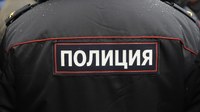       Что необходимо знать, прежде чем пойти на подобный шаг? Перед написанием заявления, вы должны знать, что заявление в дежурной части полиции обязаны принять в любом случае. Отказ в принятии заявления является нарушением действующего законодательства. Размер нанесенного ущерба, также не является поводом для отказа в принятии заявления. То, что может показаться незначительным для одного человека, может быть судьбоносным для другого. Возможно, по поданному Вами заявлению будет принято решение об отказе в возбуждении уголовного дела, но принять его должны в любом случае!      Заявление о преступлении должны принять любые правоохранительные органы не в зависимости от подследственности, территориальности. Что это значит? Это означает, что, написав заявление в отдел внутренних дел, пусть даже находящееся в нескольких тысячах километров от места совершения преступления, не принять его у Вас не могут. Что является основанием  для подачи заявления ? По закону написать заявление в полицию может  жертва преступления или когда вы стали  очевидцем  преступления.О чем может сообщить заявитель? - о совершенном или готовящемся преступлении;  - об административном правонарушении; -  о происшествиях, которые угрожают его собственной жизни или общественной безопасности (несчастный случай, авария, ДТП, чрезвычайная ситуация, драка, кража, мошенничество и др).     Что должно содержать заявление о преступлении? В первую очередь при составлении заявления о преступлении в отделение полиции необходимо отразить в нем наиболее важные аспекты совершенного деяния. К ним можно отнести время, место, наиболее важные обстоятельства совершения преступления. Постарайтесь выявить наиболее важные  детали, подробности случившегося, в случае необходимости, вы сообщите при последующих допросах и других следственных действиях. Заявление должно содержать сжатое описание произошедших событий, без лишних эмоций.   Что необходимо знать при принятии решения написать заявление в полицию? При составлении заявления в органы МВД очень важно знать, что за заведомо ложный донос, предусмотрена уголовная ответственность. Прежде чем составить заявление, подумайте, а было ли именно так, как вы считаете? Это может быть поводом для того, чтобы уже не то лицо, о котором вы решили написать отвечало перед законом, а вы сами. Помните, что поданное вами заявление в полицию забрать обратно невозможно. Никогда не используйте возможность подачи заявления в полицию в семейных или иных бытовых проблемах, как способ оказания давления на человека. Часто родственники, знакомые, близкие пишут заявления для того, чтобы достигнуть определенных результатов, пощекотать нервы сопернику, устроить проблему, оказать давление. Нужно иметь в виду, что часто повернуть ситуацию в случае примирения будет невозможно. Поэтому, прежде чем принять подобное решение, необходимо серьезно подумать. Это не говорит о том, что нужно чего-либо бояться. Речь идет о том, что не стоит лгать.      За заведомо ложное сообщение предусмотрена административная или уголовная ответственность: в зависимости от деталей "доноса" это могут быть штраф, принудительные работы, арест или лишение свободы (ст. 306 УК РФ). В конце любого заявления написавший подтверждает личной подписью, что предупрежден об этом.    Как написать заявление в полицию? При обращении в дежурную часть полиции с заявлением, сотрудники дежурной части должны принять у вас заявление и выдать документ - который называется талон – уведомление, в котором должно быть отражено:- дата регистрации заявление в органах МВД;- данные дежурной части (ее номер);- данные лица принявшего заявление (звание, должность, фамилия).Отнеситесь серьезно к указанному документу. Вопреки внешней простоте, он является достаточно серьезным аргументом в дальнейшем.   Анонимные заявления полиция не рассматривает и не считает поводом для возбуждения дела. Исключение — “безымянные” сообщения о предстоящем или совершенном террористическом акте.Заявление считается анонимным, если в нем:- нет фамилии, имени и отчества заявителя;- нет почтового или электронного адреса, по которому должен быть направлен ответ; - контактная информация заявителя указана неверно (адрес проживания,    Ф. И. О.).      Поэтому  ошибаться в заполнении личных данных нельзя, так как заявление может быть признано  анонимным и не подлежащим рассмотрению. Обязательно нужно указать правильный номер телефона, по которому можно связаться с заявителем.          Проверка сообщений о происшествиях осуществляется в соответствии с законодательными и иными нормативными правовыми актами Российской Федерации, регламентирующими деятельность органов внутренних дел. Сообщения о происшествиях, за исключением содержащих признаки преступления или административного правонарушения, рассматриваются в срок не более 30 суток. Проверка сообщения о преступлении осуществляется в порядке, установленном уголовно-процессуальным законодательством Российской Федерации, в течении 3-х, а в исключительных случаях – 10 суток.        О принятом решении по сообщению о происшествии информируется заявитель, которому разъясняется право обжаловать принятое решение и порядок обжалования в соответствии с законодательством и иными нормативными правовыми актами Российской Федерации.        В случае отказа в приеме сообщения о происшествии в территориальном органе внутренних дел заявителю следует обращаться в вышестоящие правоохранительные органы.          Жители поселка Борисовка и Борисовского района могут подать заявление, обратившись лично в дежурную часть полиции по адресу:                    п. Борисовка, ул. Куйбышева, 3, направить заявление по почте на указанный адрес, на адрес электронный почты omvd_Borisovka@mvd.ru, по телефону  или факсу: 8(47246)5-15-02.Заместитель начальника ОМВД России по Борисовскому району подполковник внутренней службы И.В. Чеканова